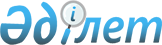 О создании отдельных государственных учреждений Министерства сельского хозяйства Республики КазахстанПостановление Правительства Республики Казахстан от 15 января 2003 года N 19      В соответствии со статьей 105 Гражданского кодекса Республики Казахстан (Общая часть) Правительство Республики Казахстан постановляет: 

      1. Создать следующие государственные учреждения Министерства сельского хозяйства Республики Казахстан: 

      1) "Республиканский методический центр фитосанитарной диагностики и прогнозов"      2) исключен постановлением Правительства РК от 13.11.2015 № 911.

      Сноска. Пункт 1 с изменением, внесенным постановлением Правительства РК от 13.11.2015 № 911.

      2. Министерству сельского хозяйства Республики Казахстан в установленном законодательством порядке принять необходимые меры, вытекающие из настоящего постановления. 

     3. (Пункт 3 утратил силу - постановлением Правительства РК от 1 июня 2004 г. N 604 ) 

      4. Настоящее постановление вступает в силу с 1 января 2003 года.       Премьер-Министр 

      Республики Казахстан 
					© 2012. РГП на ПХВ «Институт законодательства и правовой информации Республики Казахстан» Министерства юстиции Республики Казахстан
				